Publicado en Bilbao el 31/01/2019 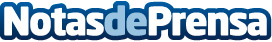 Simpatico, un proyecto de Deusto para simplificar los trámites administrativos, llega a su recta finalEl proyecto europeo, en el que colabora la Universidad de Deusto, Simpatico: Simplificando la Interacción con las administraciones públicas a través de la tecnología información para ciudadanos y compañías ha entrado en su recta final planificada para febrero del año 2019. Este proyecto persigue la democratización de la realización de trámites burocráticos con la administración a través de InternetDatos de contacto:Miriam Portell Torres944139243Nota de prensa publicada en: https://www.notasdeprensa.es/simpatico-un-proyecto-de-deusto-para Categorias: Nacional Telecomunicaciones Educación Emprendedores E-Commerce Universidades http://www.notasdeprensa.es